Kluba iepriekšējais pieteikums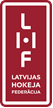 Hokeja klubs 							 piesaka komandas dalībai2018. g. Latvijas bērnu un jaunatnes meistarsacīkstēs hokejā:U18 grupā (2000.-2001.) 																(precīzs komandas (u) nosaukums (i))U16 grupā (2002.-2003.) 		 (komandu skaits)					(precīzs komandas (u) nosaukums (i))					(precīzs komandas (u) nosaukums (i))U14 grupā (2004.-2005.) 		 (komandu skaits)					(precīzs komandas (u) nosaukums (i))					(precīzs komandas (u) nosaukums (i))U12 grupā (2006.-2007.) 		 (komandu skaits)					(precīzs komandas (u) nosaukums (i))					(precīzs komandas (u) nosaukums (i))U10 grupā (2008.-2009.)																(precīzs komandas (u) nosaukums (i))Apstiprinu 		 komandu dalību 2018. gada Latvijas Bērnu un jaunatnes čempionātā hokejā.Kluba juridiskā adrese 											Kluba pilnvarotā persona sadarbībai ar LHF 									Tel. 				, e-pasts 									Hokeja kluba vadītājs 																							           parakstsdatums 				